Betriebsanweisungfür Tätigkeiten mit Gefahrstoffengem. § 14 GefStoffV Betriebsanweisungfür Tätigkeiten mit Gefahrstoffengem. § 14 GefStoffV 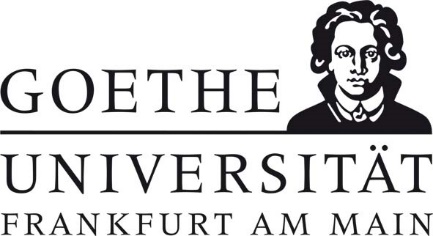 Geltungsbereich: Institut für 	Bereichsverantwortlicher:                                                                                                                   Datum: Geltungsbereich: Institut für 	Bereichsverantwortlicher:                                                                                                                   Datum: Geltungsbereich: Institut für 	Bereichsverantwortlicher:                                                                                                                   Datum: Geltungsbereich: Institut für 	Bereichsverantwortlicher:                                                                                                                   Datum: Geltungsbereich: Institut für 	Bereichsverantwortlicher:                                                                                                                   Datum: GefahrstoffbezeichnungGefahrstoffbezeichnungGefahrstoffbezeichnungGefahrstoffbezeichnungGefahrstoffbezeichnungSpezialbenzine FP 23-60 oC
KohlenwasserstoffgemischeSpezialbenzine FP 23-60 oC
KohlenwasserstoffgemischeSpezialbenzine FP 23-60 oC
KohlenwasserstoffgemischeSpezialbenzine FP 23-60 oC
KohlenwasserstoffgemischeSpezialbenzine FP 23-60 oC
KohlenwasserstoffgemischeGefahr für Mensch und UmweltGefahr für Mensch und UmweltGefahr für Mensch und UmweltGefahr für Mensch und UmweltGefahr für Mensch und Umwelt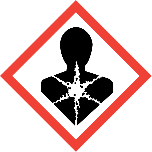 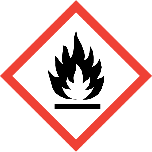 GEFAHR-  Einatmen, Verschlucken oder Hautkontakt kann zu Gesundheitsschäden führen. Kann bei Verschlucken und Eindringen in die Atemwege tödlich sein (H304). Kann Schläfrigkeit und Benommenheit verursachen (H336). Kann Atemwege, Augen, Magen-Darm-Trakt und Haut reizen. Wiederholter Kontakt kann zu spröder oder rissiger Haut führen (EUH066). Vorübergehend Kopfschmerzen, Appetitlosigkeit, Gleichgewichtsstörung, Konzentrationsstörungen, Müdigkeit, Schwindel, Übelkeit möglich. Kann Nervenschaden verursachen. -  Flüssigkeit und Dampf entzündbar (H226). Gefahr durch Ansammlung explosionsfähiger Atmosphäre in Bodennähe! Bildung explosionsfähiger Atmosphäre beim Versprühen. Bei Vorhandensein von Zündquellen erhöhte Explosionsgefahr!  -  Giftig für Wasserorganismen, mit langfristiger Wirkung (H411).
WGK: 2 (deutlich wassergefährdend)-  Einatmen, Verschlucken oder Hautkontakt kann zu Gesundheitsschäden führen. Kann bei Verschlucken und Eindringen in die Atemwege tödlich sein (H304). Kann Schläfrigkeit und Benommenheit verursachen (H336). Kann Atemwege, Augen, Magen-Darm-Trakt und Haut reizen. Wiederholter Kontakt kann zu spröder oder rissiger Haut führen (EUH066). Vorübergehend Kopfschmerzen, Appetitlosigkeit, Gleichgewichtsstörung, Konzentrationsstörungen, Müdigkeit, Schwindel, Übelkeit möglich. Kann Nervenschaden verursachen. -  Flüssigkeit und Dampf entzündbar (H226). Gefahr durch Ansammlung explosionsfähiger Atmosphäre in Bodennähe! Bildung explosionsfähiger Atmosphäre beim Versprühen. Bei Vorhandensein von Zündquellen erhöhte Explosionsgefahr!  -  Giftig für Wasserorganismen, mit langfristiger Wirkung (H411).
WGK: 2 (deutlich wassergefährdend)-  Einatmen, Verschlucken oder Hautkontakt kann zu Gesundheitsschäden führen. Kann bei Verschlucken und Eindringen in die Atemwege tödlich sein (H304). Kann Schläfrigkeit und Benommenheit verursachen (H336). Kann Atemwege, Augen, Magen-Darm-Trakt und Haut reizen. Wiederholter Kontakt kann zu spröder oder rissiger Haut führen (EUH066). Vorübergehend Kopfschmerzen, Appetitlosigkeit, Gleichgewichtsstörung, Konzentrationsstörungen, Müdigkeit, Schwindel, Übelkeit möglich. Kann Nervenschaden verursachen. -  Flüssigkeit und Dampf entzündbar (H226). Gefahr durch Ansammlung explosionsfähiger Atmosphäre in Bodennähe! Bildung explosionsfähiger Atmosphäre beim Versprühen. Bei Vorhandensein von Zündquellen erhöhte Explosionsgefahr!  -  Giftig für Wasserorganismen, mit langfristiger Wirkung (H411).
WGK: 2 (deutlich wassergefährdend)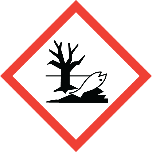 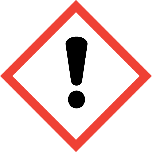 Schutzmaßnahmen und VerhaltensregelnSchutzmaßnahmen und VerhaltensregelnSchutzmaßnahmen und VerhaltensregelnSchutzmaßnahmen und VerhaltensregelnSchutzmaßnahmen und Verhaltensregeln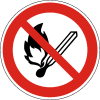 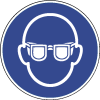 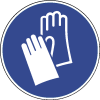 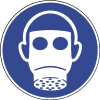 -  Gut lüften bzw. untern Abzug arbeiten. Gebinde nicht offen stehen lassen!  -  Von Zündquellen fernhalten (keine offenen Flammen, Erden)! Nur elektrostatisch ableitfähige Behälter verwenden. Verbindungen zur Erde auch bei Schlauchleitungen und Armaturen nicht unterbrechen. Erdungszangen an Geräten und Hilfsmitteln anbringen. Strömungsgeschwindigkeit beim Einfüllen begrenzen.   -  Nicht Essen, Trinken, Rauchen oder Schnupfen. Einatmen von Dämpfen und Aerosolen vermeiden! Berührung mit Augen und Haut vermeiden!  Augenschutz: Gestellbrille mit Seitenschutz! Handschutz: Tragezeiten von Schutzhandschuhen beachten! Bei längerfristigem Tragen von Schutzhandschuhen: spezielle Hautschutzmittel vor der Arbeit verwenden. Atemschutz: Gasfilter A_ (braun). Körperschutz: Antistatische Schutzkleidung, z.B. Kleidung aus Baumwolle und ableitfähige Arbeitsschutz-Schuhe tragen, wenn in EX-Bereichen der Zonen 0, 1, 20 oder 21. -  Gut lüften bzw. untern Abzug arbeiten. Gebinde nicht offen stehen lassen!  -  Von Zündquellen fernhalten (keine offenen Flammen, Erden)! Nur elektrostatisch ableitfähige Behälter verwenden. Verbindungen zur Erde auch bei Schlauchleitungen und Armaturen nicht unterbrechen. Erdungszangen an Geräten und Hilfsmitteln anbringen. Strömungsgeschwindigkeit beim Einfüllen begrenzen.   -  Nicht Essen, Trinken, Rauchen oder Schnupfen. Einatmen von Dämpfen und Aerosolen vermeiden! Berührung mit Augen und Haut vermeiden!  Augenschutz: Gestellbrille mit Seitenschutz! Handschutz: Tragezeiten von Schutzhandschuhen beachten! Bei längerfristigem Tragen von Schutzhandschuhen: spezielle Hautschutzmittel vor der Arbeit verwenden. Atemschutz: Gasfilter A_ (braun). Körperschutz: Antistatische Schutzkleidung, z.B. Kleidung aus Baumwolle und ableitfähige Arbeitsschutz-Schuhe tragen, wenn in EX-Bereichen der Zonen 0, 1, 20 oder 21. -  Gut lüften bzw. untern Abzug arbeiten. Gebinde nicht offen stehen lassen!  -  Von Zündquellen fernhalten (keine offenen Flammen, Erden)! Nur elektrostatisch ableitfähige Behälter verwenden. Verbindungen zur Erde auch bei Schlauchleitungen und Armaturen nicht unterbrechen. Erdungszangen an Geräten und Hilfsmitteln anbringen. Strömungsgeschwindigkeit beim Einfüllen begrenzen.   -  Nicht Essen, Trinken, Rauchen oder Schnupfen. Einatmen von Dämpfen und Aerosolen vermeiden! Berührung mit Augen und Haut vermeiden!  Augenschutz: Gestellbrille mit Seitenschutz! Handschutz: Tragezeiten von Schutzhandschuhen beachten! Bei längerfristigem Tragen von Schutzhandschuhen: spezielle Hautschutzmittel vor der Arbeit verwenden. Atemschutz: Gasfilter A_ (braun). Körperschutz: Antistatische Schutzkleidung, z.B. Kleidung aus Baumwolle und ableitfähige Arbeitsschutz-Schuhe tragen, wenn in EX-Bereichen der Zonen 0, 1, 20 oder 21. -  Gut lüften bzw. untern Abzug arbeiten. Gebinde nicht offen stehen lassen!  -  Von Zündquellen fernhalten (keine offenen Flammen, Erden)! Nur elektrostatisch ableitfähige Behälter verwenden. Verbindungen zur Erde auch bei Schlauchleitungen und Armaturen nicht unterbrechen. Erdungszangen an Geräten und Hilfsmitteln anbringen. Strömungsgeschwindigkeit beim Einfüllen begrenzen.   -  Nicht Essen, Trinken, Rauchen oder Schnupfen. Einatmen von Dämpfen und Aerosolen vermeiden! Berührung mit Augen und Haut vermeiden!  Augenschutz: Gestellbrille mit Seitenschutz! Handschutz: Tragezeiten von Schutzhandschuhen beachten! Bei längerfristigem Tragen von Schutzhandschuhen: spezielle Hautschutzmittel vor der Arbeit verwenden. Atemschutz: Gasfilter A_ (braun). Körperschutz: Antistatische Schutzkleidung, z.B. Kleidung aus Baumwolle und ableitfähige Arbeitsschutz-Schuhe tragen, wenn in EX-Bereichen der Zonen 0, 1, 20 oder 21. Verhalten im GefahrfallVerhalten im GefahrfallVerhalten im GefahrfallVerhalten im GefahrfallVerhalten im Gefahrfall-  Gefahrenbereich räumen und absperren, Vorgesetzten informieren.-  Bei der Beseitigung von ausgelaufenem/verschüttetem Produkt immer Schutzbrille, Handschuhe sowie bei größeren Mengen Atemschutz tragen. Mit saugfähigem, unbrennbarem Material (z.B. Kieselgur, Sand) aufnehmen und entsorgen! -  Produkt ist brennbar. Tragbaren Feuerlöscher einsetzen. Nicht zu verwenden: Wasser im Vollstrahl! -  Gefahrenbereich räumen und absperren, Vorgesetzten informieren.-  Bei der Beseitigung von ausgelaufenem/verschüttetem Produkt immer Schutzbrille, Handschuhe sowie bei größeren Mengen Atemschutz tragen. Mit saugfähigem, unbrennbarem Material (z.B. Kieselgur, Sand) aufnehmen und entsorgen! -  Produkt ist brennbar. Tragbaren Feuerlöscher einsetzen. Nicht zu verwenden: Wasser im Vollstrahl! -  Gefahrenbereich räumen und absperren, Vorgesetzten informieren.-  Bei der Beseitigung von ausgelaufenem/verschüttetem Produkt immer Schutzbrille, Handschuhe sowie bei größeren Mengen Atemschutz tragen. Mit saugfähigem, unbrennbarem Material (z.B. Kieselgur, Sand) aufnehmen und entsorgen! -  Produkt ist brennbar. Tragbaren Feuerlöscher einsetzen. Nicht zu verwenden: Wasser im Vollstrahl! -  Gefahrenbereich räumen und absperren, Vorgesetzten informieren.-  Bei der Beseitigung von ausgelaufenem/verschüttetem Produkt immer Schutzbrille, Handschuhe sowie bei größeren Mengen Atemschutz tragen. Mit saugfähigem, unbrennbarem Material (z.B. Kieselgur, Sand) aufnehmen und entsorgen! -  Produkt ist brennbar. Tragbaren Feuerlöscher einsetzen. Nicht zu verwenden: Wasser im Vollstrahl! Erste HilfeErste HilfeErste HilfeNOTRUF 112NOTRUF 112Bei jeder Erste-Hilfe-Maßnahme: Selbstschutz beachten, Vorgesetzen informieren, in der Regel umgehend Arzt hinzuziehen.Nach Augenkontakt: Sofort unter Schutz des unverletzten Auges ausgiebig (mind. 10 Minuten) bei geöffneten Lidern mit Wasser spülen. Nach Hautkontakt: Verunreinigte Kleidung, auch Unterwäsche und Schuhe, sofort ausziehen; persönliche Schutzausrüstung tragen. Haut mit viel Wasser, ggf. mit PEG 400 spülen. Nach Einatmen: Verletzten aus dem Gefahrenbereich bringen. Frischluftzufuhr durch Einatmen von frischer Luft oder Beatmung. Beatmungshilfen benutzen (Selbstschutz). Nach Verschlucken: Sofortiges kräftiges Ausspülen des Mundes. Verschlucken kann zu Lungenschädigung führen. Krankenhaus! Bei jeder Erste-Hilfe-Maßnahme: Selbstschutz beachten, Vorgesetzen informieren, in der Regel umgehend Arzt hinzuziehen.Nach Augenkontakt: Sofort unter Schutz des unverletzten Auges ausgiebig (mind. 10 Minuten) bei geöffneten Lidern mit Wasser spülen. Nach Hautkontakt: Verunreinigte Kleidung, auch Unterwäsche und Schuhe, sofort ausziehen; persönliche Schutzausrüstung tragen. Haut mit viel Wasser, ggf. mit PEG 400 spülen. Nach Einatmen: Verletzten aus dem Gefahrenbereich bringen. Frischluftzufuhr durch Einatmen von frischer Luft oder Beatmung. Beatmungshilfen benutzen (Selbstschutz). Nach Verschlucken: Sofortiges kräftiges Ausspülen des Mundes. Verschlucken kann zu Lungenschädigung führen. Krankenhaus! Bei jeder Erste-Hilfe-Maßnahme: Selbstschutz beachten, Vorgesetzen informieren, in der Regel umgehend Arzt hinzuziehen.Nach Augenkontakt: Sofort unter Schutz des unverletzten Auges ausgiebig (mind. 10 Minuten) bei geöffneten Lidern mit Wasser spülen. Nach Hautkontakt: Verunreinigte Kleidung, auch Unterwäsche und Schuhe, sofort ausziehen; persönliche Schutzausrüstung tragen. Haut mit viel Wasser, ggf. mit PEG 400 spülen. Nach Einatmen: Verletzten aus dem Gefahrenbereich bringen. Frischluftzufuhr durch Einatmen von frischer Luft oder Beatmung. Beatmungshilfen benutzen (Selbstschutz). Nach Verschlucken: Sofortiges kräftiges Ausspülen des Mundes. Verschlucken kann zu Lungenschädigung führen. Krankenhaus! Bei jeder Erste-Hilfe-Maßnahme: Selbstschutz beachten, Vorgesetzen informieren, in der Regel umgehend Arzt hinzuziehen.Nach Augenkontakt: Sofort unter Schutz des unverletzten Auges ausgiebig (mind. 10 Minuten) bei geöffneten Lidern mit Wasser spülen. Nach Hautkontakt: Verunreinigte Kleidung, auch Unterwäsche und Schuhe, sofort ausziehen; persönliche Schutzausrüstung tragen. Haut mit viel Wasser, ggf. mit PEG 400 spülen. Nach Einatmen: Verletzten aus dem Gefahrenbereich bringen. Frischluftzufuhr durch Einatmen von frischer Luft oder Beatmung. Beatmungshilfen benutzen (Selbstschutz). Nach Verschlucken: Sofortiges kräftiges Ausspülen des Mundes. Verschlucken kann zu Lungenschädigung führen. Krankenhaus! Sachgerechte EntsorgungSachgerechte EntsorgungSachgerechte EntsorgungSachgerechte EntsorgungSachgerechte EntsorgungAbfälle in geschlossenen Behältern sammeln und nach Abfallrichtlinie über das zentrale Zwischenlager (Tel.: 798 – 29392) entsorgen.Abfälle in geschlossenen Behältern sammeln und nach Abfallrichtlinie über das zentrale Zwischenlager (Tel.: 798 – 29392) entsorgen.Abfälle in geschlossenen Behältern sammeln und nach Abfallrichtlinie über das zentrale Zwischenlager (Tel.: 798 – 29392) entsorgen.Abfälle in geschlossenen Behältern sammeln und nach Abfallrichtlinie über das zentrale Zwischenlager (Tel.: 798 – 29392) entsorgen.Abfälle in geschlossenen Behältern sammeln und nach Abfallrichtlinie über das zentrale Zwischenlager (Tel.: 798 – 29392) entsorgen.